パーティーでも大活躍！いろどりキレイなカップずし♪材料ごはん・・・お好みの量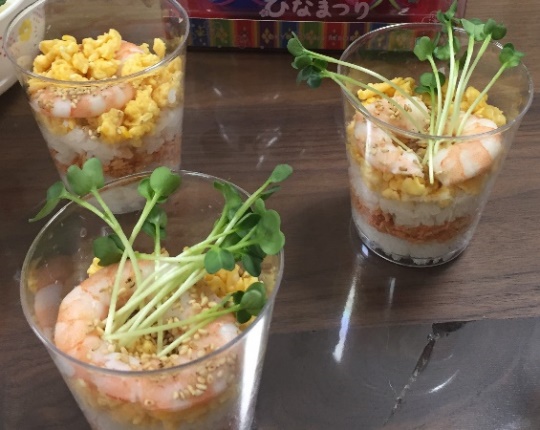 ～以下はお好みの材料で～	いりたまご、さけフレーク桜でんぶ、ツナマヨ　など★蒸しエビ　★プチトマト★きゅうり　★アボカド　　　　最後の飾りつけとして使います★かいわれ大根　など作り方①　透明のプラスチックカップの底にごはんを敷く②　ごはんの上にお好みの材料をのせる③　②の上に再度ごはんを敷く④　さらに③の上にお好みの材料をのせる⑤　最後にエビやかいわれ大根などで飾りつけをして完成！※プラスチックカップは100円ショップでも売っています。※②～④は何回繰り返してもＯＫです。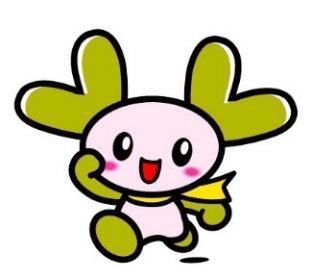 ※お好きな材料と自由な飾りつけで、ぜひ楽しく作って　みてくださいね♪